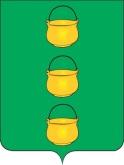 ГЛАВА
 ГОРОДСКОГО ОКРУГА КОТЕЛЬНИКИ
 МОСКОВСКОЙ ОБЛАСТИПОСТАНОВЛЕНИЕ____________________________№_________________________г. КотельникиО внесении изменений в постановление главы городского округа Котельники Московской области от 22.12.2017 № 731-ПГ «Об утверждении муниципальной программы «Формирование современной комфортной городской среды городского округа Котельники Московской области» на 2018-2022 годы»Руководствуясь статьей 179 Бюджетного кодекса Российской Федерации, Федеральным законом от 06.10.2003 № 131-ФЗ «Об общих принципах организации местного самоуправления в Российской Федерации», постановлением главы городского округа Котельники Московской области от 02.07.2014 № 606-ПГ «Об утверждении порядка разработки, реализации и оценки эффективности муниципальных программ городского округа Котельники Московской области» (в редакции постановлений администрации городского округа Котельники Московской области от 07.09.2015 № 639-ПА, от 29.01.2016 № 140-ПА, от 24.06.2016 № 1563-ПА, от 27.12.2016 № 2551-ПА и постановления главы городского округа Котельники Московской области от 24.11.2017 № 633-ПГ) и постановления администрации городского округа Котельники Московской области от 23.09.2016 № 2170-ПА  «Об утверждении перечня муниципальных программ, реализуемых на территории городского округа Котельники Московской области» (в редакции постановлений  главы городского округа Котельники Московской области от 15.09.2017 № 436-ПГ, от 24.11.2017 № 633-ПГ)  постановляю:1. Внести в постановление главы городского округа Котельники Московской области от 22.12.2017 №731-ПГ «Об утверждении муниципальной программы «Формирование современной комфортной городской среды городского округа Котельники Московской области» на 2018-2022 годы» (в редакции постановлений главы городского округа Котельники Московской области от 12.03.2018 № 169-ПГ, от 26.03.2018       № 230-ПГ) следующие изменения:1.1. Паспорт муниципальной программы «Формирование современной комфортной городской среды городского округа Котельники Московской области» на 2018-2022 годы» изложить в новой редакции (приложение 1 к настоящему постановлению);1.2. Паспорт муниципальной подпрограммы «Создание условий для обеспечения комфортного проживания жителей многоквартирных домов городского округа Котельники» муниципальной программы «Формирование современной комфортной городской среды городского округа Котельники Московской области» на 2018-2022 годы» изложить в новой редакции (приложение 2 к настоящему постановлению);1.3. Приложение №1 к муниципальной подпрограмме «Создание условий для обеспечения комфортного проживания жителей многоквартирных домов городского округа Котельники» «Перечень мероприятий муниципальной подпрограммы «Создание условий для обеспечения комфортного проживания жителей многоквартирных домов городского округа Котельники»» изложить в новой редакции (приложение 3 к настоящему постановлению);1.4. Паспорт муниципальной подпрограммы «Комфортная городская среда» муниципальной программы «Формирование современной комфортной городской среды городского округа Котельники Московской области» на 2018-2022 годы» изложить в новой редакции (приложение 4 к настоящему постановлению);1.5. Приложение №1 к муниципальной подпрограмме «Комфортная городская среда» «Перечень мероприятий муниципальной подпрограммы «Комфортная городская среда»» изложить в новой редакции (приложение 5 к настоящему постановлению);1.6. Паспорт муниципальной подпрограммы «Обеспечивающая подпрограмма» муниципальной программы «Формирование современной комфортной городской среды городского округа Котельники Московской области» на 2018-2022 годы» изложить в новой редакции (приложение 6 к настоящему постановлению);1.7. Приложение №1 к муниципальной подпрограмме «Обеспечивающая подпрограмма» «Перечень мероприятий муниципальной подпрограммы «Обеспечивающая подпрограмма»» изложить в новой редакции (приложение 7 к настоящему постановлению).2. Отделу муниципальной информационной политики обеспечить официальное опубликование настоящего постановления в газете «Котельники Сегодня» и размещение на Интернет-портале городского округа Котельники Московской области в сети Интернет.3. Контроль за выполнением настоящего постановления возложить на заместителя главы администрации городского округа Котельники Московской области Е.В. Журавлева.Временно исполняющий полномочияглавы городского округа  Котельники                                            А.А. БулгаковМосковской областиЗаместитель главы администрации			    _______________Г.А. Дюкарева«___»__________2018 г.Заместитель главы администрации			    _______________Е.В. Журавлев«___»__________2018 г.Начальник управления жилищно-коммунальной инфраструктуры_______________ Л.И. Визаулина«___»__________2018 г.Начальник управления финансов_______________ И.А. Гуреева«___»__________2018 г.Главный бухгалтер_______________О.И. Джагарян«___»__________2018 г.Начальник отдела экономики,поддержки малого и среднего предпринимательства_______________ М.Г. Суслина«___»__________2018 г.Отдел правовой работы и нормотворчестваправового управления_______________ «___»__________2018 г.Консультант отдела управления жилищным хозяйством_________________Я.С. Прохоров«___»____________2018 г.Расчет рассылкиЭкз. №1,2 в делоЭкз. №3,4 в отдел экономики, поддержки малого и среднего предпринимательстваЭкз. №5,6 в управление жилищно-коммунальной инфраструктурыПриложение 1к постановлению главы городского округа Котельники Московской областиот ________ № __________Паспорт муниципальной программы«Формирование современной комфортной городской среды на 2018-2022 годы»Заместитель главы администрации                                                                                                                                   Е.В. ЖуравлевПриложение 2к постановлению главы городского округа Котельники Московской областиот ________ № __________Приложение № 1 к муниципальной программе «Формирование современной комфортной городской среды на 2018-2022 годы»Паспорт муниципальной подпрограммы «Создание условий для обеспечения комфортного проживания жителей многоквартирных домов городского округа Котельники»Заместитель главы администрации                                                                                                                                   Е.В. ЖуравлевПриложение 3к постановлению главы городского округа Котельники Московской областиот ________ № __________Приложение № 1 к муниципальной подпрограмме «Создание условий для обеспечения комфортного проживания жителей многоквартирных домов городского округа Котельники»Перечень мероприятий муниципальной подпрограммы «Создание условий для обеспечения комфортного проживания жителей многоквартирных домов городского округа Котельники»Заместитель главы администрации                                                                                                                                   Е.В. ЖуравлевПриложение 4к постановлению главы городского округа Котельники Московской областиот ________ № __________Приложение № 2к муниципальной программе «Формирование современной комфортной городской среды на 2018-2022 годы»Паспорт муниципальной подпрограммы«Комфортная городская среда»Приложение 5к постановлению главы городского округа Котельники Московской областиот ________ № __________Приложение № 1к муниципальной подпрограмме «Комфортная городская среда»Перечень мероприятий муниципальной подпрограммы «Комфортная городская среда»Заместитель главы администрации                                                                                                                                   Е.В. ЖуравлевПриложение 6к постановлению главы городского округа Котельники Московской области от ________ № __________Приложение № 4 к муниципальной программе «Формирование современной комфортной городской среды на 2018-2022 годы»Паспорт муниципальной подпрограммы «Обеспечивающая подпрограмма»Заместитель главы администрации                                                                                                                                   Е.В. ЖуравлевПриложение 7к постановлению главы городского округа Котельники Московской области от ________ № __________Приложение № 1 к муниципальной подпрограмме «Обеспечивающая подпрограмма»Перечень мероприятий муниципальной подпрограммы «Обеспечивающая подпрограмма»Заместитель главы администрации                                                                                                                                   Е.В. ЖуравлевКоординатор муниципальной программы Заместитель главы администрации Е.В. ЖуравлевЗаместитель главы администрации Е.В. ЖуравлевЗаместитель главы администрации Е.В. ЖуравлевЗаместитель главы администрации Е.В. ЖуравлевЗаместитель главы администрации Е.В. ЖуравлевЗаместитель главы администрации Е.В. ЖуравлевЗаказчик муниципальной программыУправление жилищно-коммунальной инфраструктуры администрации городского округа Котельники Московской областиУправление жилищно-коммунальной инфраструктуры администрации городского округа Котельники Московской областиУправление жилищно-коммунальной инфраструктуры администрации городского округа Котельники Московской областиУправление жилищно-коммунальной инфраструктуры администрации городского округа Котельники Московской областиУправление жилищно-коммунальной инфраструктуры администрации городского округа Котельники Московской областиУправление жилищно-коммунальной инфраструктуры администрации городского округа Котельники Московской областиЦель муниципальной программыСоздание условий для повышения уровня жизни населения на территории городского округа Котельники.Создание условий для повышения уровня жизни населения на территории городского округа Котельники.Создание условий для повышения уровня жизни населения на территории городского округа Котельники.Создание условий для повышения уровня жизни населения на территории городского округа Котельники.Создание условий для повышения уровня жизни населения на территории городского округа Котельники.Создание условий для повышения уровня жизни населения на территории городского округа Котельники.Перечень подпрограммПодпрограмма 1. Создание условий для обеспечения комфортного проживания жителей многоквартирных домов городского округа КотельникиПодпрограмма 2. Комфортная городская среда Подпрограмма 3. Благоустройство территорий городского округа Котельники Подпрограмма 4. Обеспечивающая подпрограммаПодпрограмма 1. Создание условий для обеспечения комфортного проживания жителей многоквартирных домов городского округа КотельникиПодпрограмма 2. Комфортная городская среда Подпрограмма 3. Благоустройство территорий городского округа Котельники Подпрограмма 4. Обеспечивающая подпрограммаПодпрограмма 1. Создание условий для обеспечения комфортного проживания жителей многоквартирных домов городского округа КотельникиПодпрограмма 2. Комфортная городская среда Подпрограмма 3. Благоустройство территорий городского округа Котельники Подпрограмма 4. Обеспечивающая подпрограммаПодпрограмма 1. Создание условий для обеспечения комфортного проживания жителей многоквартирных домов городского округа КотельникиПодпрограмма 2. Комфортная городская среда Подпрограмма 3. Благоустройство территорий городского округа Котельники Подпрограмма 4. Обеспечивающая подпрограммаПодпрограмма 1. Создание условий для обеспечения комфортного проживания жителей многоквартирных домов городского округа КотельникиПодпрограмма 2. Комфортная городская среда Подпрограмма 3. Благоустройство территорий городского округа Котельники Подпрограмма 4. Обеспечивающая подпрограммаПодпрограмма 1. Создание условий для обеспечения комфортного проживания жителей многоквартирных домов городского округа КотельникиПодпрограмма 2. Комфортная городская среда Подпрограмма 3. Благоустройство территорий городского округа Котельники Подпрограмма 4. Обеспечивающая подпрограммаИсточники финансирования муниципальной программы,в том числе по годам Расходы (тыс. рублей)Расходы (тыс. рублей)Расходы (тыс. рублей)Расходы (тыс. рублей)Расходы (тыс. рублей)Расходы (тыс. рублей)Источники финансирования муниципальной программы,в том числе по годам Всего2018 год2019 год2020 год2021 год2022 годВсего, в том числе:605500,9161184,9114526112776108507108507Средства бюджетов городского округа Котельники 567811127713112542111542108007108007Средства бюджета Московской области20460,818992,873473400Средства федерального бюджета902,1902,10000Внебюджетные источники16327135771250500500500Координатор муниципальной подпрограммы Заместитель главы администрации Е.В. ЖуравлевЗаместитель главы администрации Е.В. ЖуравлевЗаместитель главы администрации Е.В. ЖуравлевЗаместитель главы администрации Е.В. ЖуравлевЗаместитель главы администрации Е.В. ЖуравлевЗаместитель главы администрации Е.В. ЖуравлевЗаместитель главы администрации Е.В. ЖуравлевЗаместитель главы администрации Е.В. ЖуравлевМуниципальной заказчик подпрограммы Управление жилищно-коммунальной инфраструктуры администрации городского округа Котельники Московской областиУправление жилищно-коммунальной инфраструктуры администрации городского округа Котельники Московской областиУправление жилищно-коммунальной инфраструктуры администрации городского округа Котельники Московской областиУправление жилищно-коммунальной инфраструктуры администрации городского округа Котельники Московской областиУправление жилищно-коммунальной инфраструктуры администрации городского округа Котельники Московской областиУправление жилищно-коммунальной инфраструктуры администрации городского округа Котельники Московской областиУправление жилищно-коммунальной инфраструктуры администрации городского округа Котельники Московской областиУправление жилищно-коммунальной инфраструктуры администрации городского округа Котельники Московской областиИсточники финансирования подпрограммы, в том числе по  годам реализации и источникам финансированияГлавный распорядитель бюджетных средствИсточникфинансированияРасходы (тыс. рублей)Расходы (тыс. рублей)Расходы (тыс. рублей)Расходы (тыс. рублей)Расходы (тыс. рублей)Расходы (тыс. рублей)Источники финансирования подпрограммы, в том числе по  годам реализации и источникам финансированияГлавный распорядитель бюджетных средствИсточникфинансированияИтого 2018 год2019 год2020 год2021 год2022 годВсего, в том числе 75430,329630,31040094001300013000Администрация городского округа Котельники Московской областиСредства бюджетов городского округа Котельники  55863100631040094001300013000Министерство жилищно-коммунального хозяйства Московской областиСредства бюджета Московской области6490,36490,30000Средства федерального бюджета000000Внебюджетные источники13077130770000№ п/пМероприятие подпрограммыСроки исполнения мероприятияИсточники финансирования Объём финансирования мероприятия в году, предшествующему году начала реализации муниципальной программы (тыс. руб.)Всего (тыс. руб.)Объем финансирования по годам (тыс. руб.)Объем финансирования по годам (тыс. руб.)Объем финансирования по годам (тыс. руб.)Объем финансирования по годам (тыс. руб.)Объем финансирования по годам (тыс. руб.)Ответственный за выполнение мероприятия программыРезультаты выполнения мероприятий подпрограммы№ п/пМероприятие подпрограммыСроки исполнения мероприятияИсточники финансирования Объём финансирования мероприятия в году, предшествующему году начала реализации муниципальной программы (тыс. руб.)Всего (тыс. руб.)2018 год2019 год2020 год2021 год2022 годОтветственный за выполнение мероприятия программыРезультаты выполнения мероприятий подпрограммы123456789101112131Основное мероприятие 1Создание благоприятных условий для проживания граждан в МКД, расположенных на территории городского округа Котельники2018 – 2022 годыВсего6829423006500540044001300013000Управление жилищно-коммунальной инфраструктуры1Основное мероприятие 1Создание благоприятных условий для проживания граждан в МКД, расположенных на территории городского округа Котельники2018 – 2022 годыСредства бюджетов городского округа Котельники  6829423006500540044001300013000Управление жилищно-коммунальной инфраструктуры1Основное мероприятие 1Создание благоприятных условий для проживания граждан в МКД, расположенных на территории городского округа Котельники2018 – 2022 годыСредства бюджета Московской области0000000Управление жилищно-коммунальной инфраструктуры1Основное мероприятие 1Создание благоприятных условий для проживания граждан в МКД, расположенных на территории городского округа Котельники2018 – 2022 годыСредства федерального бюджета0000000Управление жилищно-коммунальной инфраструктуры1Основное мероприятие 1Создание благоприятных условий для проживания граждан в МКД, расположенных на территории городского округа Котельники2018 – 2022 годыВнебюджетные источники0000000Управление жилищно-коммунальной инфраструктуры1. 1Мероприятие 1 Ремонт и проектирование муниципальных жилых помещений2018 – 2022 годыВсего296330050040040010001000Управление жилищно-коммунальной инфраструктуры1. 1Мероприятие 1 Ремонт и проектирование муниципальных жилых помещений2018 – 2022 годыСредства бюджетов городского округа Котельники296330050040040010001000Управление жилищно-коммунальной инфраструктуры1. 1Мероприятие 1 Ремонт и проектирование муниципальных жилых помещений2018 – 2022 годыСредства бюджета Московской области0000000Управление жилищно-коммунальной инфраструктуры1. 1Мероприятие 1 Ремонт и проектирование муниципальных жилых помещений2018 – 2022 годыСредства федерального бюджета0000000Управление жилищно-коммунальной инфраструктуры1. 1Мероприятие 1 Ремонт и проектирование муниципальных жилых помещений2018 – 2022 годыВнебюджетные источники0000000Управление жилищно-коммунальной инфраструктуры1 . 2Мероприятие 2 Перечисление платы в фонд капитального ремонта, за муниципальные помещения, расположенные в многоквартирных домах2018 – 2022 годыВсего6485390006000500040001200012000Управление жилищно-коммунальной инфраструктуры1 . 2Мероприятие 2 Перечисление платы в фонд капитального ремонта, за муниципальные помещения, расположенные в многоквартирных домах2018 – 2022 годыСредства бюджетов городского округа Котельники  6485390006000500040001200012000Управление жилищно-коммунальной инфраструктуры1 . 2Мероприятие 2 Перечисление платы в фонд капитального ремонта, за муниципальные помещения, расположенные в многоквартирных домах2018 – 2022 годыСредства бюджета Московской области0000000Управление жилищно-коммунальной инфраструктуры1 . 2Мероприятие 2 Перечисление платы в фонд капитального ремонта, за муниципальные помещения, расположенные в многоквартирных домах2018 – 2022 годыСредства федерального бюджета0000000Управление жилищно-коммунальной инфраструктуры1 . 2Мероприятие 2 Перечисление платы в фонд капитального ремонта, за муниципальные помещения, расположенные в многоквартирных домах2018 – 2022 годыВнебюджетные источники0000000Управление жилищно-коммунальной инфраструктуры1 . 3Мероприятие 3 Обследование многоквартирных жилых домов2018 – 2022 годыВсего48000000Управление жилищно-коммунальной инфраструктуры1 . 3Мероприятие 3 Обследование многоквартирных жилых домов2018 – 2022 годыСредства бюджетов городского округа Котельники  48000000Управление жилищно-коммунальной инфраструктуры1 . 3Мероприятие 3 Обследование многоквартирных жилых домов2018 – 2022 годыСредства бюджета Московской области0000000Управление жилищно-коммунальной инфраструктуры1 . 3Мероприятие 3 Обследование многоквартирных жилых домов2018 – 2022 годыСредства федерального бюджета0000000Управление жилищно-коммунальной инфраструктуры1 . 3Мероприятие 3 Обследование многоквартирных жилых домов2018 – 2022 годыВнебюджетные источники0000000Управление жилищно-коммунальной инфраструктуры2Основное мероприятие 2 Приведение в надлежащее состояние подъездов МКД2018 – 2022 годыВсего2490833130,323130,35000500000Управление жилищно-коммунальной инфраструктуры2Основное мероприятие 2 Приведение в надлежащее состояние подъездов МКД2018 – 2022 годыСредства бюджетов городского округа Котельники  31821356335635000500000Управление жилищно-коммунальной инфраструктуры2Основное мероприятие 2 Приведение в надлежащее состояние подъездов МКД2018 – 2022 годыСредства бюджета Московской области108976490,36490,30000Управление жилищно-коммунальной инфраструктуры2Основное мероприятие 2 Приведение в надлежащее состояние подъездов МКД2018 – 2022 годыСредства федерального бюджета0000000Управление жилищно-коммунальной инфраструктуры2Основное мероприятие 2 Приведение в надлежащее состояние подъездов МКД2018 – 2022 годыВнебюджетные источники1307713077130770000Управление жилищно-коммунальной инфраструктуры2.1Мероприятие 1 Предоставление субсидии юридическим лицам на возмещение затрат, связанных с проведением ремонта подъездов многоквартирных домов2018 – 2022 годыВсего2490833130,323130,35000500000Управление жилищно-коммунальной инфраструктуры2.1Мероприятие 1 Предоставление субсидии юридическим лицам на возмещение затрат, связанных с проведением ремонта подъездов многоквартирных домов2018 – 2022 годыСредства бюджетов городского округа Котельники  31821356335635000500000Управление жилищно-коммунальной инфраструктуры2.1Мероприятие 1 Предоставление субсидии юридическим лицам на возмещение затрат, связанных с проведением ремонта подъездов многоквартирных домов2018 – 2022 годыСредства бюджета Московской области108976490,36490,30000Управление жилищно-коммунальной инфраструктуры2.1Мероприятие 1 Предоставление субсидии юридическим лицам на возмещение затрат, связанных с проведением ремонта подъездов многоквартирных домов2018 – 2022 годыСредства федерального бюджета0000000Управление жилищно-коммунальной инфраструктуры2.1Мероприятие 1 Предоставление субсидии юридическим лицам на возмещение затрат, связанных с проведением ремонта подъездов многоквартирных домов2018 – 2022 годыВнебюджетные источники1307713077130770000Управление жилищно-коммунальной инфраструктурыВСЕГО2018 – 2022 годыВсего, в том числе:3216775430,329630,310400940013000130002018 – 2022 годыСредства бюджетов городского округа Котельники  10441558631006310400940013000130002018 – 2022 годыСредства бюджета Московской области108976490,36490,300002018 – 2022 годыСредства федерального бюджета00000002018 – 2022 годыВнебюджетные источники1307713077130770000Координатор муниципальной подпрограммы Заместитель главы администрации Е.В. ЖуравлевЗаместитель главы администрации Е.В. ЖуравлевЗаместитель главы администрации Е.В. ЖуравлевЗаместитель главы администрации Е.В. ЖуравлевЗаместитель главы администрации Е.В. ЖуравлевЗаместитель главы администрации Е.В. ЖуравлевЗаместитель главы администрации Е.В. ЖуравлевЗаместитель главы администрации Е.В. ЖуравлевМуниципальной заказчик подпрограммы Управление жилищно-коммунальной инфраструктуры администрации городского округа Котельники Московской областиУправление жилищно-коммунальной инфраструктуры администрации городского округа Котельники Московской областиУправление жилищно-коммунальной инфраструктуры администрации городского округа Котельники Московской областиУправление жилищно-коммунальной инфраструктуры администрации городского округа Котельники Московской областиУправление жилищно-коммунальной инфраструктуры администрации городского округа Котельники Московской областиУправление жилищно-коммунальной инфраструктуры администрации городского округа Котельники Московской областиУправление жилищно-коммунальной инфраструктуры администрации городского округа Котельники Московской областиУправление жилищно-коммунальной инфраструктуры администрации городского округа Котельники Московской областиИсточники финансирования подпрограммы, в том числе по  годам реализации и источникам финансированияГлавный распорядитель бюджетных средствИсточникфинансированияРасходы (тыс. рублей)Расходы (тыс. рублей)Расходы (тыс. рублей)Расходы (тыс. рублей)Расходы (тыс. рублей)Расходы (тыс. рублей)Источники финансирования подпрограммы, в том числе по  годам реализации и источникам финансированияГлавный распорядитель бюджетных средствИсточникфинансированияИтого 2018 год2019 год2020 год2021 год2022 годВсего, в том числе 155505,643105,633100331002310023100Администрация городского округа Котельники Московской областиСредства бюджетов городского округа Котельники  1538354143533100331002310023100Средства бюджета Московской области768,5768,50000Средства федерального бюджета902,1902,10000Внебюджетные источники000000Заместитель главы администрации                                                                                                                                   Е.В. ЖуравлевЗаместитель главы администрации                                                                                                                                   Е.В. ЖуравлевЗаместитель главы администрации                                                                                                                                   Е.В. ЖуравлевЗаместитель главы администрации                                                                                                                                   Е.В. ЖуравлевЗаместитель главы администрации                                                                                                                                   Е.В. ЖуравлевЗаместитель главы администрации                                                                                                                                   Е.В. ЖуравлевЗаместитель главы администрации                                                                                                                                   Е.В. ЖуравлевЗаместитель главы администрации                                                                                                                                   Е.В. ЖуравлевЗаместитель главы администрации                                                                                                                                   Е.В. Журавлев№ п/пМероприятие подпрограммыСроки исполнения мероприятияИсточники финансирования Объём финансирования мероприятия в году, предшествующему году начала реализации муниципальной программы (тыс. руб.)Всего (тыс. руб.)Объем финансирования по годам (тыс. руб.)Объем финансирования по годам (тыс. руб.)Объем финансирования по годам (тыс. руб.)Объем финансирования по годам (тыс. руб.)Объем финансирования по годам (тыс. руб.)Ответственный за выполнение мероприятия программыРезультаты выполнения мероприятий подпрограммы№ п/пМероприятие подпрограммыСроки исполнения мероприятияИсточники финансирования Объём финансирования мероприятия в году, предшествующему году начала реализации муниципальной программы (тыс. руб.)Всего (тыс. руб.)2018 год2019 год2020 год2021 год2022 годОтветственный за выполнение мероприятия программыРезультаты выполнения мероприятий подпрограммы№ п/пМероприятие подпрограммыСроки исполнения мероприятияИсточники финансирования Объём финансирования мероприятия в году, предшествующему году начала реализации муниципальной программы (тыс. руб.)Всего (тыс. руб.)2018 год2019 год2020 год2021 год2022 годОтветственный за выполнение мероприятия программыРезультаты выполнения мероприятий подпрограммы123456789101112131Основное мероприятие 1 Благоустройство общественных и дворовых территорий городского округа Котельники Московской области2018 – 2022 годыВсего50963155505,643105,633100331002310023100Управление жилищно-коммунальной инфраструктуры1Основное мероприятие 1 Благоустройство общественных и дворовых территорий городского округа Котельники Московской области2018 – 2022 годыСредства бюджетов городского округа Котельники  509631538354143533100331002310023100Управление жилищно-коммунальной инфраструктуры1Основное мероприятие 1 Благоустройство общественных и дворовых территорий городского округа Котельники Московской области2018 – 2022 годыСредства бюджета Московской области0768,5768,50000Управление жилищно-коммунальной инфраструктуры1Основное мероприятие 1 Благоустройство общественных и дворовых территорий городского округа Котельники Московской области2018 – 2022 годыСредства федерального бюджета0902,1902,10000Управление жилищно-коммунальной инфраструктуры1Основное мероприятие 1 Благоустройство общественных и дворовых территорий городского округа Котельники Московской области2018 – 2022 годыВнебюджетные источники0000000Управление жилищно-коммунальной инфраструктуры1.1.Мероприятие 1 Благоустройство и содержание общегородских и дворовых территорий городского округа Котельники2018 – 2022 годыВсего11889671041510414000140001200012000Управление жилищно-коммунальной инфраструктуры1.1.Мероприятие 1 Благоустройство и содержание общегородских и дворовых территорий городского округа Котельники2018 – 2022 годыСредства бюджетов городского округа Котельники  11889671041510414000140001200012000Управление жилищно-коммунальной инфраструктуры1.1.Мероприятие 1 Благоустройство и содержание общегородских и дворовых территорий городского округа Котельники2018 – 2022 годыСредства бюджета Московской области0000000Управление жилищно-коммунальной инфраструктуры1.1.Мероприятие 1 Благоустройство и содержание общегородских и дворовых территорий городского округа Котельники2018 – 2022 годыСредства федерального бюджета0000000Управление жилищно-коммунальной инфраструктуры1.1.Мероприятие 1 Благоустройство и содержание общегородских и дворовых территорий городского округа Котельники2018 – 2022 годыВнебюджетные источники0000000Управление жилищно-коммунальной инфраструктуры1.2.Мероприятие 2 Благоустройство детских игровых площадок, покупка и установка новых, включая работы по устройству покрытий2018 – 2022 годыВсего04000100100100100Управление жилищно-коммунальной инфраструктуры1.2.Мероприятие 2 Благоустройство детских игровых площадок, покупка и установка новых, включая работы по устройству покрытий2018 – 2022 годыСредства бюджетов городского округа Котельники  04000100100100100Управление жилищно-коммунальной инфраструктуры1.2.Мероприятие 2 Благоустройство детских игровых площадок, покупка и установка новых, включая работы по устройству покрытий2018 – 2022 годыСредства бюджета Московской области0000000Управление жилищно-коммунальной инфраструктуры1.2.Мероприятие 2 Благоустройство детских игровых площадок, покупка и установка новых, включая работы по устройству покрытий2018 – 2022 годыСредства федерального бюджета0000000Управление жилищно-коммунальной инфраструктуры1.2.Мероприятие 2 Благоустройство детских игровых площадок, покупка и установка новых, включая работы по устройству покрытий2018 – 2022 годыВнебюджетные источники0000000Управление жилищно-коммунальной инфраструктуры1.3.Мероприятие 3 Ремонт и обслуживание объектов и элементов благоустройства дворовых территорий2018 – 2022 годыВсего3907488001,628001,619000190001100011000Управление жилищно-коммунальной инфраструктуры1.3.Мероприятие 3 Ремонт и обслуживание объектов и элементов благоустройства дворовых территорий2018 – 2022 годыСредства бюджетов городского округа Котельники  39074863312633119000190001100011000Управление жилищно-коммунальной инфраструктуры1.3.Мероприятие 3 Ремонт и обслуживание объектов и элементов благоустройства дворовых территорий2018 – 2022 годыСредства бюджета Московской области0768,5768,50000Управление жилищно-коммунальной инфраструктуры1.3.Мероприятие 3 Ремонт и обслуживание объектов и элементов благоустройства дворовых территорий2018 – 2022 годыСредства федерального бюджета0902,1902,10000Управление жилищно-коммунальной инфраструктуры1.3.Мероприятие 3 Ремонт и обслуживание объектов и элементов благоустройства дворовых территорий2018 – 2022 годыВнебюджетные источники0000000Управление жилищно-коммунальной инфраструктурыВСЕГО2018 – 2022 годыВсего, в том числе:50963155505,643105,6331003310023100231002018 – 2022 годыСредства бюджетов городского округа Котельники  5096315383541435331003310023100231002018 – 2022 годыСредства бюджета Московской области0768,5768,500002018 – 2022 годыСредства федерального бюджета0902,1902,100002018 – 2022 годыВнебюджетные источники0000000Координатор муниципальной подпрограммы Заместитель главы администрации Е.В. ЖуравлевЗаместитель главы администрации Е.В. ЖуравлевЗаместитель главы администрации Е.В. ЖуравлевЗаместитель главы администрации Е.В. ЖуравлевЗаместитель главы администрации Е.В. ЖуравлевЗаместитель главы администрации Е.В. ЖуравлевЗаместитель главы администрации Е.В. ЖуравлевЗаместитель главы администрации Е.В. ЖуравлевМуниципальной заказчик подпрограммы Управление жилищно-коммунальной инфраструктуры администрации городского округа Котельники Московской областиУправление жилищно-коммунальной инфраструктуры администрации городского округа Котельники Московской областиУправление жилищно-коммунальной инфраструктуры администрации городского округа Котельники Московской областиУправление жилищно-коммунальной инфраструктуры администрации городского округа Котельники Московской областиУправление жилищно-коммунальной инфраструктуры администрации городского округа Котельники Московской областиУправление жилищно-коммунальной инфраструктуры администрации городского округа Котельники Московской областиУправление жилищно-коммунальной инфраструктуры администрации городского округа Котельники Московской областиУправление жилищно-коммунальной инфраструктуры администрации городского округа Котельники Московской областиИсточники финансирования подпрограммы, в том числе по  годам реализации и источникам финансированияГлавный распорядитель бюджетных средствИсточникфинансированияРасходы (тыс. рублей)Расходы (тыс. рублей)Расходы (тыс. рублей)Расходы (тыс. рублей)Расходы (тыс. рублей)Расходы (тыс. рублей)Источники финансирования подпрограммы, в том числе по  годам реализации и источникам финансированияГлавный распорядитель бюджетных средствИсточникфинансированияИтого 2018 год2019 год2020 год2021 год2022 годВсего, в том числе 255197,350655,350142501425212952129Администрация городского округа Котельники Московской областиСредства бюджетов городского округа Котельники  255197,350655,350142501425212952129Средства бюджета Московской области000000Средства федерального бюджета000000Внебюджетные источники000000№ п/пМероприятие подпрограммыСроки исполнения мероприятияИсточники финансирования Объём финансирования мероприятия в году, предшествующему году начала реализации муниципальной программы (тыс. руб.)Всего (тыс. руб.)Объем финансирования по годам (тыс. руб.)Объем финансирования по годам (тыс. руб.)Объем финансирования по годам (тыс. руб.)Объем финансирования по годам (тыс. руб.)Объем финансирования по годам (тыс. руб.)Ответственный за выполнение мероприятия программыРезультаты выполнения мероприятий подпрограммы№ п/пМероприятие подпрограммыСроки исполнения мероприятияИсточники финансирования Объём финансирования мероприятия в году, предшествующему году начала реализации муниципальной программы (тыс. руб.)Всего (тыс. руб.)2018 год2019 год2020 год2021 год2022 годОтветственный за выполнение мероприятия программыРезультаты выполнения мероприятий подпрограммы123456789101112131Основное мероприятие 1 Обеспечение деятельности Муниципального бюджетного учреждения2018 – 2022 годыВсего54583255197,350655,350142501425212952129МБУ городского округа Котельники Московской области1Основное мероприятие 1 Обеспечение деятельности Муниципального бюджетного учреждения2018 – 2022 годыСредства бюджетов городского округа Котельники  54583255197,350655,350142501425212952129МБУ городского округа Котельники Московской области1Основное мероприятие 1 Обеспечение деятельности Муниципального бюджетного учреждения2018 – 2022 годыСредства бюджета Московской области0000000МБУ городского округа Котельники Московской области1Основное мероприятие 1 Обеспечение деятельности Муниципального бюджетного учреждения2018 – 2022 годыСредства федерального бюджета0000000МБУ городского округа Котельники Московской области1Основное мероприятие 1 Обеспечение деятельности Муниципального бюджетного учреждения2018 – 2022 годыВнебюджетные источники0000000МБУ городского округа Котельники Московской области1.1Мероприятие 1 Субсидия муниципальному учреждению на финансовое обеспечение муниципального задания на оказание муниципальной услуги (выполнение работ) (в том числе кредиторская задолженность)2018 – 2022 годыВсего54583251017,348313,350000500005135251352МБУ городского округа Котельники Московской области1.1Мероприятие 1 Субсидия муниципальному учреждению на финансовое обеспечение муниципального задания на оказание муниципальной услуги (выполнение работ) (в том числе кредиторская задолженность)2018 – 2022 годыСредства бюджетов городского округа Котельники  54583251017,348313,350000500005135251352МБУ городского округа Котельники Московской области1.1Мероприятие 1 Субсидия муниципальному учреждению на финансовое обеспечение муниципального задания на оказание муниципальной услуги (выполнение работ) (в том числе кредиторская задолженность)2018 – 2022 годыСредства бюджета Московской области0000000МБУ городского округа Котельники Московской области1.1Мероприятие 1 Субсидия муниципальному учреждению на финансовое обеспечение муниципального задания на оказание муниципальной услуги (выполнение работ) (в том числе кредиторская задолженность)2018 – 2022 годыСредства федерального бюджета0000000МБУ городского округа Котельники Московской области1.1Мероприятие 1 Субсидия муниципальному учреждению на финансовое обеспечение муниципального задания на оказание муниципальной услуги (выполнение работ) (в том числе кредиторская задолженность)2018 – 2022 годыВнебюджетные источники0000000МБУ городского округа Котельники Московской области1.2Мероприятие 2 Субсидия муниципальным учреждениям на приобретение основных средств2018 – 2022 годыВсего4063470220000635635МБУ городского округа Котельники Московской области1.2Мероприятие 2 Субсидия муниципальным учреждениям на приобретение основных средств2018 – 2022 годыСредства бюджетов городского округа Котельники  4063470220000635635МБУ городского округа Котельники Московской области1.2Мероприятие 2 Субсидия муниципальным учреждениям на приобретение основных средств2018 – 2022 годыСредства бюджета Московской области0000000МБУ городского округа Котельники Московской области1.2Мероприятие 2 Субсидия муниципальным учреждениям на приобретение основных средств2018 – 2022 годыСредства федерального бюджета0000000МБУ городского округа Котельники Московской области1.2Мероприятие 2 Субсидия муниципальным учреждениям на приобретение основных средств2018 – 2022 годыВнебюджетные источники0000000МБУ городского округа Котельники Московской области1.3Мероприятие 3 Субсидия муниципальным учреждениям на проведение обязательных медицинских осмотров работников учреждений2018 – 2022 годыВсего03006060606060МБУ городского округа Котельники Московской области1.3Мероприятие 3 Субсидия муниципальным учреждениям на проведение обязательных медицинских осмотров работников учреждений2018 – 2022 годыСредства бюджетов городского округа Котельники  03006060606060МБУ городского округа Котельники Московской области1.3Мероприятие 3 Субсидия муниципальным учреждениям на проведение обязательных медицинских осмотров работников учреждений2018 – 2022 годыСредства бюджета Московской области0000000МБУ городского округа Котельники Московской области1.3Мероприятие 3 Субсидия муниципальным учреждениям на проведение обязательных медицинских осмотров работников учреждений2018 – 2022 годыСредства федерального бюджета0000000МБУ городского округа Котельники Московской области1.3Мероприятие 3 Субсидия муниципальным учреждениям на проведение обязательных медицинских осмотров работников учреждений2018 – 2022 годыВнебюджетные источники0000000МБУ городского округа Котельники Московской области1.4Мероприятие 4 Субсидия муниципальным учреждениям на проведение специальной оценки условий труда2018 – 2022 годыВсего434108282828282МБУ городского округа Котельники Московской области1.4Мероприятие 4 Субсидия муниципальным учреждениям на проведение специальной оценки условий труда2018 – 2022 годыСредства бюджетов городского округа Котельники  434108282828282МБУ городского округа Котельники Московской области1.4Мероприятие 4 Субсидия муниципальным учреждениям на проведение специальной оценки условий труда2018 – 2022 годыСредства бюджета Московской области0000000МБУ городского округа Котельники Московской области1.4Мероприятие 4 Субсидия муниципальным учреждениям на проведение специальной оценки условий труда2018 – 2022 годыСредства федерального бюджета0000000МБУ городского округа Котельники Московской области1.4Мероприятие 4 Субсидия муниципальным учреждениям на проведение специальной оценки условий труда2018 – 2022 годыВнебюджетные источники0000000МБУ городского округа Котельники Московской областиВСЕГО2018 – 2022 годыВсего, в том числе:54583255197,350655,3501425014252129521292018 – 2022 годыСредства бюджетов городского округа Котельники  54583255197,350655,3501425014252129521292018 – 2022 годыСредства бюджета Московской области00000002018 – 2022 годыСредства федерального бюджета00000002018 – 2022 годыВнебюджетные источники0000000